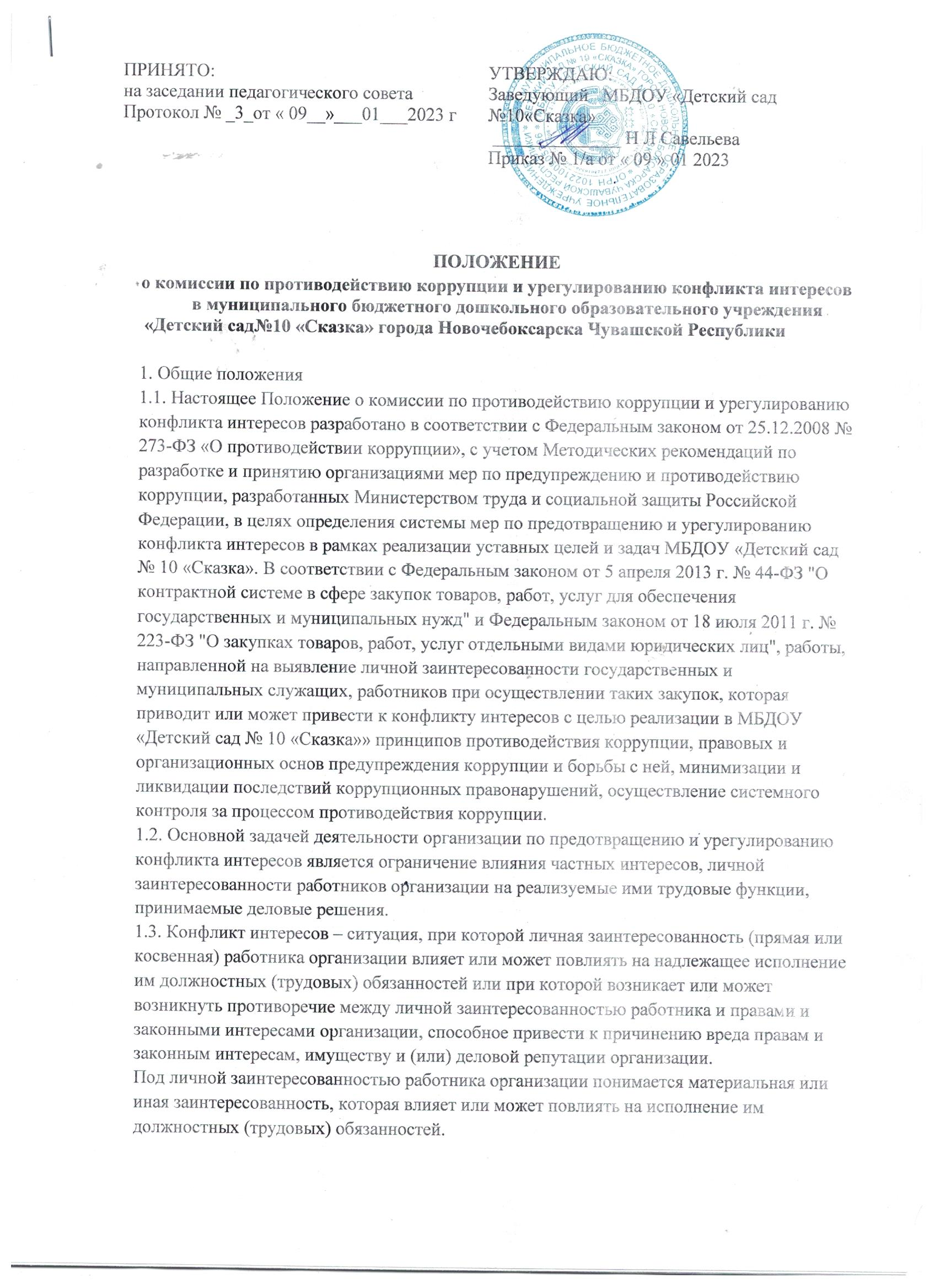 1.4. Действие настоящего Положения распространяется на всех работников организации, в том числе выполняющих работу по совместительству.1.5. Содержание настоящего Положения доводится до сведения всех работников организации под роспись, в том числе при приеме на работу (до подписания трудового договора).2. Основные принципы управления предотвращением и урегулированием конфликта интересов Деятельность по предотвращению и урегулированию конфликта интересов в организации осуществляется на основании следующих основных принципов:- приоритетное применение мер по предупреждению коррупции;- обязательность раскрытия сведений о реальном или потенциальномконфликте интересов;- индивидуальное рассмотрение и оценка репутационных рисков дляорганизации при выявлении каждого конфликта интересов и егоурегулировании;- конфиденциальность процесса раскрытия сведений о конфликтеинтересов и процесса его урегулирования;- соблюдение баланса интересов организации и работника организации приурегулировании конфликта интересов;- защита работника организации от преследования в связи с сообщением оконфликте интересов, который был своевременно раскрыт работникоморганизации и урегулирован (предотвращен) организацией.3. Обязанности работника организации в связи с раскрытием и урегулированием конфликта интересов3.1. Работник организации при выполнении своих должностных обязанностей обязан:- соблюдать интересы организации, прежде всего в отношении целей егодеятельности;- руководствоваться интересами организации без учета своих личныхинтересов, интересов своих родственников и друзей;- избегать ситуаций и обстоятельств, которые могут привести к конфликтуинтересов;- раскрывать возникший (реальный) или потенциальный конфликтинтересов;- содействовать урегулированию возникшего конфликта интересов.3.2. Работник организации при выполнении своих должностных обязанностей не должен использовать возможности организации или допускать их использование в иных целях, помимо предусмотренных учредительными документами организации.4. Порядок раскрытия конфликта интересов работником организации4.1. Ответственным за прием сведений о возникающих (имеющихся) конфликтах интересов являются заместители заведующего.4.2. Раскрытие конфликта интересов осуществляется в письменной форме путем направления на имя руководителя организации сообщения о наличии личной заинтересованности при исполнении обязанностей, которая приводит или может привести к конфликту интересов в соответствии с Приложением № 2 к настоящему Положению.4.3. Указанное в пункте 4.2 настоящего Положения сообщение работника организации передается должностному лицу организации, ответственному за противодействие коррупции, и подлежит регистрации в течение двух рабочих дней со дня его поступления в журнале регистрации сообщений работников организации о наличии личной заинтересованности (Приложение № 1 к настоящему Положению).4.4. Допустимо первоначальное раскрытие информации о конфликте интересов в устной форме с последующей фиксацией в письменном виде.5. Механизм предотвращения и урегулирования конфликта интересов в организации5.1. Работники организации обязаны принимать меры по предотвращению ситуации конфликта интересов, руководствуясь требованиями законодательства и Перечнем типовых ситуаций конфликта интересов и порядком их разрешения в организации 5.2. Способами урегулирования конфликта интересов в организации могут быть:- ограничение доступа работника организации к конкретной информации,которая может затрагивать его личные интересы;- добровольный отказ работника организации или его отстранение(постоянное или временное) от участия в обсуждении и процессе принятиярешений по вопросам, которые находятся или могут оказаться под влияниемконфликта интересов;- пересмотр и изменение функциональных обязанностей работникаорганизации;- перевод работника организации на должность, предусматривающуювыполнение функциональных обязанностей, исключающих конфликтинтересов, в соответствии с Трудовым кодексом Российской Федерации (далее– ТК РФ);- отказ работника организации от своего личного интереса, порождающегоконфликт с интересами организации;- увольнение работника организации по основаниям, установленным ТК РФ;- иные способы.5.3. При принятии решения о выборе конкретного способа урегулирования конфликта интересов учитывается степень личного интереса работника организации, вероятность того, что его личный интерес будет реализован в ущерб интересам организации.6.Ответственность работников организации за несоблюдение настоящего Положения6.1. Согласно части 1 статьи 13 Федерального закона «О противодействии коррупции» граждане Российской Федерации, иностранные граждане и лица без гражданства за совершение коррупционных правонарушений несут уголовную, административную, гражданско-правовую и дисциплинарную ответственность в соответствии с законодательством Российской Федерации.6.2. В соответствии со статьей 192 ТК РФ к работнику организации могут быть применены следующие дисциплинарные взыскания:1) замечание;2) выговор;3) увольнение, в том числе: в случае однократного грубого нарушенияработником трудовых обязанностей, выразившегося в разглашении охраняемойзаконом тайны (государственной, коммерческой и иной), ставшей известнойработнику в связи с исполнением им трудовых обязанностей, в том числеразглашении персональных данных другого работника (подпункт «в» пункта 6части 1 статьи 81 ТК РФ);в случае совершения виновных действий работником, непосредственнообслуживающим денежные или товарные ценности, если эти действия даютоснование для утраты доверия к нему со стороны работодателя (пункт 7 частипервой статьи 81 ТК РФ);по основанию, предусмотренному пунктом 7.1 части первой статьи 81 ТКРФ в случаях, когда виновные действия, дающие основания для утратыдоверия, совершены работником по месту работы и в связи с исполнением имтрудовых обязанностей.6.3. Сделка, в совершении которой имеется заинтересованность, которая совершена с нарушением требований Федерального закона от 12.01.1996 № 7-ФЗ «О некоммерческих организациях», может быть признана судом недействительной в соответствии с указанными положениями Федерального закона и нормами гражданского законодательства.Заинтересованное лицо несет перед организацией ответственность в размере убытков, причиненных им этой организации. Если убытки причинены организации несколькими заинтересованными лицами, их ответственность перед организацией является солидарной.7. Регламент работы комиссии по противодействию коррупции7.1. Решение о выборе конкретного способа урегулирования конфликта интересов в МБДОУ «Детский сад № 10 «Сказка» принимает комиссия по противодействию коррупции.7.2. Комиссия состоит из 5 членов.Состав членов Комиссии утверждается приказом заведующего по образовательному учреждению.7.3. Присутствие на заседаниях Комиссии ее членов обязательно. Они не вправе делегировать свои полномочия другим лицам. В случае отсутствия возможности членов Комиссии присутствовать на заседании, они вправе изложить свое мнение по рассматриваемым вопросам в письменном виде.7.4. Заседание Комиссии правомочно, если на нем присутствует не менее трех его членов. В случае несогласия с принятым решением, член Комиссии вправе в письменном виде изложить особое мнение, которое подлежит приобщению к протоколу.7.5. Член Комиссии добровольно принимает на себя обязательства о неразглашении сведений затрагивающих честь и достоинство граждан и другой конфиденциальной информации, которая рассматривается (рассматривалась) Комиссией. Информация, полученная Комиссией, может быть использована только в порядке, предусмотренном федеральным законодательством об информации, информатизации и защите информации.7.6. Председатель Комиссии избирается на первом заседании Комиссии открытым голосованием простым большинством голосов от общего численного состава Комиссии. Из состава Комиссии председателем назначаются заместитель председателя и секретарь.7.7. Заместитель председателя Комиссии, в случаях отсутствия председателя Комиссии, по его поручению, проводит заседания Комиссии. Члены Комиссии осуществляют свою деятельность на общественных началах.7.8. Секретарь Комиссии организует подготовку материалов к заседанию Комиссии, а также проектов его решений; информирует членов Комиссии о месте, времени проведения и повестке дня очередного заседания Комиссии, обеспечивает необходимыми справочно-информационными материалами.7.9. Полномочия Комиссии- Комиссия координирует деятельность ДОУ по реализации мерпротиводействия коррупции.- Комиссия вносит предложения на рассмотрение педагогическогосовета по совершенствованию деятельности в сфере противодействиякоррупции, а также участвует в подготовке проектов локальных нормативныхактов по вопросам, относящимся к ее компетенции.- Участвует в разработке форм и методов осуществленияантикоррупционной деятельности и контролирует их реализацию.- Содействует работе по проведению анализа и экспертизыиздаваемых администрацией документов нормативного характера повопросам противодействия коррупции.- Рассматривает предложения о совершенствовании методической иорганизационной работы по противодействию коррупции в ДОУ.- Содействует внесению дополнений в нормативные правовые акты сучетом изменений действующего законодательства.7.10. Полномочия Комиссии, порядок её формирования и деятельности определяются настоящим Положением.7.11. В зависимости от рассматриваемых вопросов, к участию в заседаниях Комиссии могут привлекаться иные лица, по согласованию с председателем Комиссии.7.12. Решения Комиссии принимаются на заседании открытым голосованием простым большинством голосов присутствующих членов Комиссии и носят рекомендательный характер, они оформляются протоколом, который подписывает председатель Комиссии, а при необходимости, реализуются путем принятия соответствующих приказов ираспоряжений заведующего, если иное не предусмотрено действующим законодательством.7.13. Члены Комиссии обладают равными правами при принятиирешений.Приложение № 1 к Положению            Журнал регистрации сообщений о наличии личной заинтересованности Приложение № 2 к Положению Заведующему МБДОУ «Детский сад №10 «Сказка»Савельевой Н Л____________________________________________________________                                                                                     (ФИО, должность работника организации, контактный телефон) Сообщение о наличии личной заинтересованности при исполнении обязанностей, которая приводит или может привести к конфликту интересов Сообщаю о возникновении у _______________________    (меня, др.) личной заинтересованности при исполнении обязанностей, которая приводит или может привести к конфликту интересов (нужное подчеркнуть). Обстоятельства, являющиеся основанием возникновения личной заинтересованности:___________________________________________________________ _____________________________________________________________________________ ____________________________________________________________________________ . Обязанности в соответствии с трудовым договором, на исполнение которых влияет или может повлиять личная заинтересованность:_______________________________________ _________________________________________________________________________________________________________________________________. Предлагаемые меры по предотвращению или урегулированию конфликта интересов:___________________________________________________________________ _________________________________________________________________________________________________________________________________. Лицо, направившее сообщение ____________ _______________ «___»__________20___г. (подпись) (расшифровка подписи) Лицо, принявшее сообщение ___________ _______________ «__ »_________ 20___ г. (подпись) (расшифровка подписи) Регистрационный номер в журнале регистрации сообщений о наличии личной заинтересованности _____________________________№ п/пДата регистрациисообщенияФ.И.О Должность лица, представившего сообщениеСодержание заинтересованности лицаСделка (иное действие), в совершении которой (которого) имеется заинтересованн ость лицаФ.И.О., должность лица, принявшего сообщениеПодпись лица, принявшего сообщениеОтметка о передаче материалов по сделке для одобрения работодателю